Antrag auf Probenphasen-
förderung 2020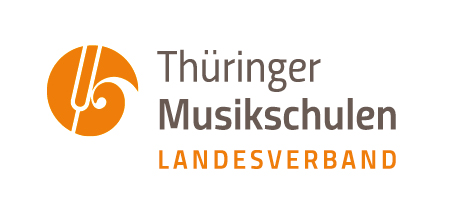 Einzureichen bis zum 25. Oktober 20191. Antragsteller 	Musikschule:		      Ansprechpartner: 	     Telefon:         E-Mail:	          2. Zum Ist-Stand der Ensembles Bitte führen Sie hier alle Ensembles der Musikschule mit mind. 10 Schülern und/ oder Projektensembles mit Tätigkeitsschwerpunkt im Förderjahr 2020 auf.
(Aufzählung bei Bedarf bitte auf einem Extrablatt darstellen/ fortführen.) 3. Ensembles, die im Jahr 2020 eine Probenphase durchführen     (Staffelung bitte nach Priorität: 1 = höchste Priorität)Ensemble 1:       geplante Teilnehmerzahl (Schüler):       	Gesamtkosten (geschätzt):       Anlass / Grund der Fahrt:       Reiseziel:       Reisedatum:     von        bis       Ensemble 2:       geplante Teilnehmerzahl (Schüler):       	Gesamtkosten (geschätzt):       Anlass / Grund der Fahrt:       Reiseziel:       Reisedatum:     von        bis       Ensemble 3:       geplante Teilnehmerzahl (Schüler):       	Gesamtkosten (geschätzt):       Anlass / Grund der Fahrt:       Reiseziel:       Reisedatum:     von        bis       Ensemble 4:       geplante Teilnehmerzahl (Schüler):       	Gesamtkosten (geschätzt):       Anlass / Grund der Fahrt:       Reiseziel:       Reisedatum:     von        bis       Bei mehr als 4 Ensembles führen Sie die Aufzählung mit den geforderten Angaben bitte auf einem Extrablatt fort.4. ErklärungenHiermit erkläre ich, dass die Angaben in diesem Antrag (einschließlich Antragsunterlagen) vollständig und richtig sind.     						____________________________________________     Ort, Datum  					     Stempel, Unterschrift Ensemble(-name)Mitglieder (Schüler)